Załącznik nr 1 do Zarządzenia    nr  5/2019  z dnia    25 .01.2019 r.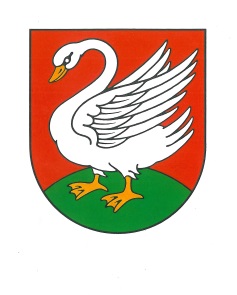 Regulaminrekrutacji uczestników i uczestnictwa w projekcie „Ja w internecie”programie szkoleniowym w zakresie rozwoju kompetencji cyfrowychrealizowanego w ramach Programu Operacyjnego Polska CyfrowaDziałanie 3.1 „Działania szkoleniowe na rzecz rozwoju kompetencji cyfrowych”§1Informacje o projekcieProjekt „Ja w Internecie” to program szkoleniowy w zakresie rozwoju kompetencji cyfrowych, zwany dalej „Projektem”, realizowany jest przez Fundację Legalna Kultura z siedzibą w Warszawie, ul. Marszałkowska 84/92, lok. 121 - zwaną dalej „Operatorem”, w ramach Programu Operacyjnego Polska Cyfrowa, Działanie 3.1 Działania szkoleniowe na rzecz rozwoju kompetencji cyfrowych.Gmina Borkowice , zwana  dalej Grantobiorcą, realizuje zakres mikroprojektu w oparciu o scenariusze dostarczone przez Operatora.Projekt obejmuje swym zasięgiem województwo mazowieckie. Okres realizacji projektu: 02.stycznia 2019 r. do 15 czerwca 2019 r.Projekt współfinansowany w ramach Programu Operacyjnego Polska Cyfrowa z Europejskiego Funduszu Rozwoju Regionalnego i budżetu państwa.§ 2Postanowienia ogólneNiniejszy regulamin określa zasady rekrutacji, w tym naboru i wyboru uczestników szkoleń oraz zasady uczestnictwa w Projekcie.Grantobiorca będzie dążył do zakwalifikowania do udziału w projekcie 120 uczestników.( w tym 4 osoby niepełnosprawne, 20 osób bezrobotnych.)§ 3Warunki uczestnictwaProjekt skierowany jest do osób powyżej 25 roku życia (w tym osób niepełnosprawnych) – kobiet i mężczyzn.Kandydaci, którzy chcą uczestniczyć w szkoleniach realizowanych w ramach projektu, muszą zdeklarować się, że będą uczestniczyć w jednym temacie szkoleniowym, który trwa 12 godzin.§ 4Ogólne zasady rekrutacjiRekrutacja odbywać się będzie przy pomocy takich kanałów przekazu jak lokalna prasa, strony internetowe www.borkowice.gmina.pl, dodatkowo  informacja  o  projekcie  przekazana  zostanie  w szkołach, stowarzyszeniach działających na terenie gminy Borkowice, tablicach ogłoszeniowych, ośrodkach zdrowia, sklepach, bibliotece, urzędzie gminy, tak ażeby trafiła do najliczniejszej grupy osób.Wzory dokumentów zgłoszeniowych dostępne są na stronach internetowych www.borkowice.gmina.pl, oraz w urzędzie Gminy w Borkowicach ul. ks. Jana Wiśniewskiego 42 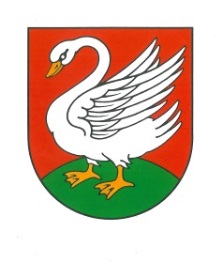 Kandydaci, przed złożeniem dokumentów rekrutacyjnych, mają obowiązek zapoznać się z całością tekstu niniejszego regulaminu.Kwalifikowalność uczestników oraz poprawność dokumentacji zgłoszeniowej weryfikuje Komisja Rekrutacyjna.W skład Komisji Rekrutacyjnej wchodzą min 3 osoby.Rekrutacja na szkolenia odbywać się będzie przez cały okres trwania projektu czyli od 02.01.2019r. do 15.06.2019r., w dni robocze od poniedziałku do piątku w godzinach od 7.30 do 15.30 do skutecznego zrekrutowania 120 osób.Przyjmowane będą jedynie zgłoszenia wypełnione na właściwych drukach, opatrzone datą i podpisem potencjalnego uczestnika.Zgłoszenia będą przyjmowane osobiście w – Urzędzie Gminy Borkowice  pok. nr 17Rekrutacja przeprowadzona będzie w sposób niedyskryminacyjny, a o udziale będzie decydować kolejność zgłoszeń oraz informacja o poziomie zaawansowania/znajomości i potrzeb w danej tematyce szkoleniowej, tak ażeby wsparcie dotarło do osób, które go najbardziej potrzebują.                                                               § 5Rekrutacja do uczestnictwa w ProjekciePosiedzenia  Komisji  Rekrutacyjnej  mającej  na  celu  zakwalifikowanie  kandydatów  do   uczestnictwa     w projekcie zwoływane będą nie rzadziej niż raz na dwa tygodnie.Warunkiem zakwalifikowania do uczestnictwa w Projekcie jest wypełnienie i dostarczenie (osobiście lub drogą elektroniczną) formularza rekrutacyjnego ( załącznik nr 1)Dokumenty zgłoszeniowe przyjmowane będą w sposób ciągły w terminie wskazanym w § 4 ust 6.Na zakończenie rekrutacji utworzona zostanie lista uczestników projektu oraz lista rezerwowa.Kandydaci, którzy zostali zakwalifikowani do uczestnictwa w projekcie będą o wynikach rekrutacji informowani telefonicznie i/lub mailowo.O zakwalifikowaniu kandydatów na poszczególne szkolenia decydować będzie Komisja Rekrutacyjna.Wynikiem rekrutacji będzie zakwalifikowanie uczestników Projektu do udziału w bezpłatnych szkoleniach, a także zakwalifikowanie kandydatów do poszczególnych grup szkoleniowych.                                                      § 6                                      Organizacja szkoleńW ramach realizacji projektu zorganizowane zostaną szkolenia z następujących bloków tematycznych: Szkolenie Rodzic w Internecie – 2grupy ( do 12 osób 1 grupa)Szkolenie Moje finanse i transakcje w sieci – 2 grupy ( do 12 osób 1 grupa)Szkolenie Działam w sieciach społecznościowych – 4 grupy ( do 12 osób 1 grupa)Szkolenie Mój biznes w sieci – 2 grupy ( do 12 osób 1 grupa)Osoba wypełniająca formularz rekrutacyjny powinna zaznaczyć minimum jeden cykl szkoleniowy (trwający 12 godzin zegarowych) 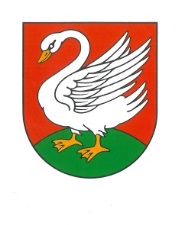 Każdy uczestnik szkolenia w pierwszej kolejności zakwalifikowany zostanie do zaznaczonego jednego głównego cyklu szkoleniowego, w przypadku zainteresowania  więcej niż jednym szkoleniem, informacja o możliwości uczestnictwa w nim zostanie przekazana po przeprowadzeniu wybranego, głównego szkolenia. Grantobiorca może zaproponować uczestnictwo w innym szkoleniu, jeśli miejsca na szkolenie, którego tematyką jest zainteresowany zostaną wyczerpane. Liczebność osób w jednej grupie szkoleniowej – do 12 osób.Zakłada się, że jedna osoba będzie mogła wziąć udział w maksymalnie 1 szkoleniu, najbardziej odpowiadającym jej potrzebom.Szkolenia odbywać się będą w formie 3 godzinnych spotkań, czyli 4 dni po 3 godziny zegarowe, organizowanych  Gminnym Ośrodku Kultury w Borkowicach Szkolenia organizowane będą w dni robocze, w zależności od potrzeb uczestników. Planuje się zorganizowanie grup dopołudniowych i popołudniowych i/lub weekendowych. W Formularzu rekrutacyjnym, uczestnik powinien zaznaczyć jakie godziny najbardziej mu odpowiadają.W dniu rozpoczęcia udziału w pierwszym szkoleniu realizowanym w ramach projektu uczestnik podpisuje deklarację uczestnictwa w projekcie (załącznik nr 2 do niniejszego regulaminu). Pozostałe załączniki będą wypełnione w wersji elektronicznej, na pierwszych zajęciach, wspólnie z instruktorem.Organizator zapewnia w ramach szkoleń:pakiet materiałów szkoleniowych i innych pomocy dydaktycznych do zajęć,pracę na komputerach przenośnychcatering ( kawa, herbata, ciastka, woda, paluszki)Uczestnicy szkolenia otrzymają materiały szkoleniowe i dydaktyczne niezwłocznie po rozpoczęciu zajęć.Organizator szkoleń, w uzasadnionych przypadkach, zastrzega sobie możliwość późniejszego przekazania materiałów uczestnikom szkoleń.Materiały, które uczestnik szkolenia otrzyma stają się jego własnością z chwilą pisemnego potwierdzenia ich odbioru.Uczestnik szkolenia zobowiązany jest do regularnego uczestnictwa w zajęciach, potwierdzonego własnoręcznym podpisem na liście obecności.Warunkiem otrzymania zaświadczenia o ukończeniu szkolenia jest udział w min. 75 % zajęć szkoleniowychKażdy uczestnik projektu zdeklaruje uczestnictwo w 12 godzinach zegarowych z jednego wybranego tematu. W przypadku rezygnacji zobowiązany będzie pokryć koszty uczestnictwa.Przed przystąpieniem do szkolenia każdy uczestnik odbędzie wstępny test umiejętności, w systemie elektronicznym dostarczonym przez Ministerstwo Cyfryzacji, a na koniec szkolenia wypełni ankietę ewaluacyjną, oceniającą jakość szkolenia. Oprócz tego planuje się przeprowadzenie tą samą metodą test końcowy, badający przyrost umiejętności.Grantobiorca zastrzega sobie prawo do skreślenia Uczestnika z listy uczestników kursu w przypadku naruszenia  przez  niego   postanowień   niniejszego   regulaminu   oraz   zasad   współżycia   społecznego,   w szczególności w przypadku naruszenia nietykalności cielesnej innego słuchacza, trenera lub pracownika Biura Projektu, udowodnionego aktu kradzieży lub szczególnego wandalizmu.Grantobiorca zapewnia zaplecze lokalowe, technicznie i kadrowe, niezbędne do realizacji projektu.Szkolenia będą przeprowadzone przez instruktorów kompetencji cyfrowych, którzy zostaną doszkoleni przez trenerów zewnętrznych.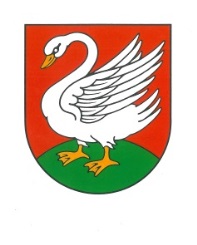 § 7Postanowienia końcoweRegulamin  wchodzi w życie i obowiązuje   zgodnie z   zarządzeniem nr    5 /2019 Wójta Gminy Borkowice   z dnia    25.01.2019 r.Organizator szkoleń zastrzega sobie prawo zmiany regulaminu w sytuacji zmiany wytycznych, warunków realizacji projektu lub dokumentów programowych.Aktualna treść regulaminu dostępna jest na stronie internetowej Urzędu Gminy Załączniki: Formularz rekrutacyjnyDeklaracja uczestnictwa w projekcieOświadczenie o zapoznaniu się z obowiązkami informacyjnymi odbiorcy ostatecznego – wzór Zgoda na przetwarzanie danych osobowych wrażliwych odbiorcy ostatecznego – wzór 